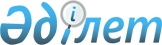 О Сарыбекове М.Н.Постановление Правительства Республики Казахстан от 16 ноября 2009 года № 1850

      Правительство Республики Казахстан ПОСТАНОВЛЯЕТ:



      назначить Сарыбекова Махметгали Нургалиевича вице-министром образования и науки Республики Казахстан.      Премьер-Министр

      Республики Казахстан                       К. Масимов
					© 2012. РГП на ПХВ «Институт законодательства и правовой информации Республики Казахстан» Министерства юстиции Республики Казахстан
				